15.06.2020 muzyka klasa 5Cele:Uczeń poznaj dzieje i kulturę PolskiUczeń zna piosenkę patriotycznąUczeń poznaje staropolską gwaręUczeń uwrażliwia się na sztukę muzykiUczeń kształtuje umiejętność czytania„Dalej, chłopcy, dalej żywo”Zad. 1.Przeczytaj!Tadeusz Kościuszko Przywódca pierwszego powstania,Syn skromnego szlachcica,Wychowanek szkoły rycerskiej,Generał i naczelnik,W 1794 roku wystąpił przeciw Rosji i Prusom i odniósł zwycięstwo pod Racławicami.Chciał pociągnąć cały naród do walki.Wziął pod opiekę prawa chłopów i dał im godniejsze życie.Zakochany ze wzajemnością w wojewodziance Ludwice Sosnowskiej – nie otrzymał zgody ojca dziewczyny na ślub.Pod koniec życia Ludwika odwiedziła przebywającego w Szwajcarii Tadeusza.Schorowany Tadeusz spędzał tam czas na uczeniu dzieci oraz… haftowaniu serwetek.Zad. 2.Przyjrzyj się obrazom na których widniej Tadeusz Kościuszko.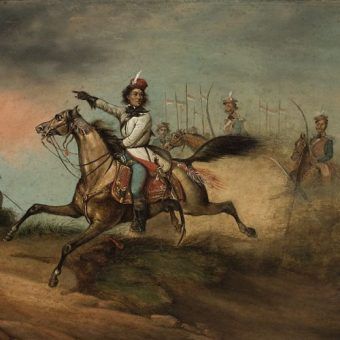 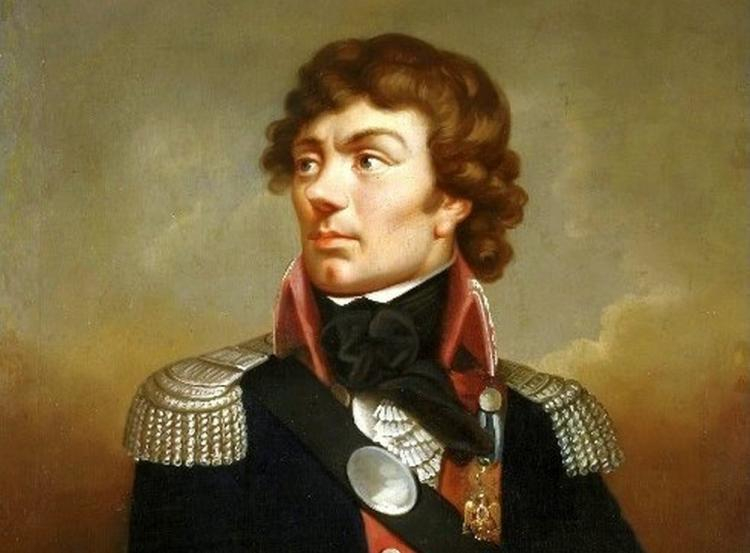 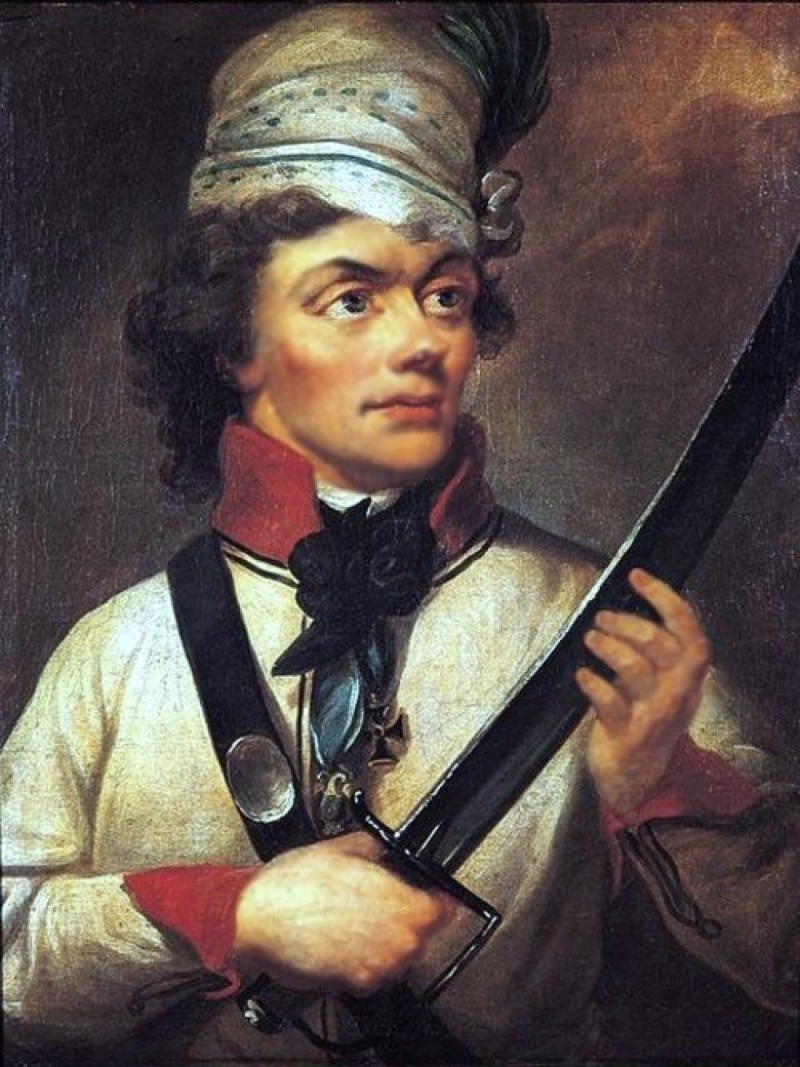 Zad. 3.Posłuchaj pieśni patriotycznej: „Dalej, chłopcy, dalej żywo”, do której muzykę napisał Kazimierz Hofman, a autor słów pozostaje nieznany.https://www.youtube.com/watch?v=eitjGahrnRMPoznaj staropolską mowę. Naucz się ładnie czytać słów i zaśpiewaj razem z wersją oryginalną.   Dalej chłopcy, dalej żywo,
Otwiera się dla nas żniwo,
Rzućwa pługi, rzućwa radło,
Trza bojować, kiej tak padło.
Niechaj kobieta gospodarzy,
Niech pilnują roli starzy;
My, poborcy, zagrodniki,
Rzućwa cepy, bierzma piki!

Albośmy jacy,
jeno chłopcy Krakowiacy!
Harda w nas dusza,
nie boim się Rusa, Prusa!
Dość nas natyrpali,
bijwa Prusów i Moskali,
Chyćwa za obuszki,
pójdźwa wszyscy do Kościuszki!Zad. 4.Melodia piosenki jest utrzymana w rytmie polskiego tańca narodowego. Pamiętasz jego nazwę? https://www.youtube.com/watch?v=XmUOQV0tf9U